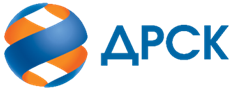 Акционерное Общество«Дальневосточная распределительная сетевая компания»ПРОТОКОЛ № 117/УР-Рзаседания Закупочной комиссии по запросу котировок в электронной форме с участием только субъектов МСП на право заключения договора на выполнение работ «Ремонт фундаментов ВЛ 35 кВ "Державинка - Сапроново", ВЛ 35 кВ "Северная - Заводская"» (лот № 1601-РЕМ ПРОД-2021-ДРСК)СПОСОБ И ПРЕДМЕТ ЗАКУПКИ: запрос котировок в электронной форме, участниками которого могут быть только субъекты малого и среднего предпринимательства на право заключения договора поставки «Ремонт фундаментов ВЛ 35 кВ "Державинка - Сапроново", ВЛ 35 кВ "Северная - Заводская"», Лот № 1601-РЕМ ПРОД-2021-ДРСККОЛИЧЕСТВО ПОДАННЫХ ЗАЯВОК НА УЧАСТИЕ В ЗАКУПКЕ: 6 (шесть) заявок.КОЛИЧЕСТВО ОТКЛОНЕННЫХ ЗАЯВОК: 1 (одна) заявка.ВОПРОСЫ, ВЫНОСИМЫЕ НА РАССМОТРЕНИЕ ЗАКУПОЧНОЙ КОМИССИИ: О рассмотрении результатов оценки основных частей заявок О признании заявок соответствующими условиям Документации о закупке по результатам рассмотрения основных частей заявокРЕШИЛИ:По вопросу № 1Признать объем полученной информации достаточным для принятия решения.Принять к рассмотрению первые части заявок следующих участников:По вопросу № 2Отклонить заявку 498261/ООО "АМУРТРАНССТРОЙ" от дальнейшего рассмотрения на основании пп. б) п. 4.9.5 Документации о закупке, как несоответствующую следующим требованиям:По вопросу № 3Признать основные части заявок следующих Участников:498274/ООО "ТПК "СВЕТОТЕХНИКА", 498382/ООО "ПРОМЭЛЕКТРОСТРОЙ", 499189/ООО "ПОДРЯДЧИК ДВ", 500541/ООО "ВОСТОКИНЖЕНЕРИЯ", 500569/ООО "ЭНЕРГОСПЕЦСТРОЙ", удовлетворяющими по существу условиям Документации о закупке и принять их к дальнейшему рассмотрению. Секретарь Закупочной комиссии 1 уровня  		                                        О.В.Коваленког. Благовещенск«19» ноября 2020№п/пДата и время регистрации заявкиНаименование, адрес и ИНН Участника и/или его идентификационный номер30.10.2020 04:07:03498261/ООО "АМУРТРАНССТРОЙ", 676450, ОБЛ АМУРСКАЯ, Г СВОБОДНЫЙ, УЛ ШАТКОВСКАЯ, ДОМ 126, ОФИС 1, ИНН 2801161807, КПП 280701001, ОГРН 111280100393002.11.2020 05:14:44498274/ООО "ТПК "СВЕТОТЕХНИКА", 675000, ОБЛ АМУРСКАЯ, Г БЛАГОВЕЩЕНСК, УЛ МУХИНА, ДОМ 104, ИНН 2801243633, КПП 280101001, ОГРН 118280100805903.11.2020 05:44:59498382/ООО "ПРОМЭЛЕКТРОСТРОЙ", 676450, Российская Федерация, ОБЛ АМУРСКАЯ, Г СВОБОДНЫЙ, УЛ ЕКИМОВА, ДОМ 103, ЛИТЕР А,, ИНН 2807015739, КПП 280701001, ОГРН 110280700055902.11.2020 04:36:54499189/ООО "ПОДРЯДЧИК ДВ", 675018, Российская Федерация, ОБЛ АМУРСКАЯ, Г БЛАГОВЕЩЕНСК, П МОХОВАЯ ПАДЬ, ТЕР ЛИТЕР, ДОМ 2, КВАРТИРА 46, ИНН 2801209946, КПП 280101001, ОГРН 115280100611503.11.2020 06:24:57500541/ООО "ВОСТОКИНЖЕНЕРИЯ", 676722, ОБЛ АМУРСКАЯ, Р-Н БУРЕЙСКИЙ, ПГТ НОВОБУРЕЙСКИЙ, УЛ СОВЕТСКАЯ, ДОМ 35, СТРОЕНИЕ 2, ИНН 2813009959, КПП 281301001, ОГРН 115280101054803.11.2020 07:48:23500569/ООО "ЭНЕРГОСПЕЦСТРОЙ", 676244, ОБЛ АМУРСКАЯ, Г ЗЕЯ, ПЕР ПРОМЫШЛЕННЫЙ, ВЛАДЕНИЕ 1, , ИНН 2815015490, КПП 281501001, ОГРН 1142815000283№п/пДата и время регистрации заявкиНаименование, адрес и ИНН Участника и/или его идентификационный номер30.10.2020 04:07:03498261/ООО "АМУРТРАНССТРОЙ", 676450, ОБЛ АМУРСКАЯ, Г СВОБОДНЫЙ, УЛ ШАТКОВСКАЯ, ДОМ 126, ОФИС 1, ИНН 2801161807, КПП 280701001, ОГРН 111280100393002.11.2020 05:14:44498274/ООО "ТПК "СВЕТОТЕХНИКА", 675000, ОБЛ АМУРСКАЯ, Г БЛАГОВЕЩЕНСК, УЛ МУХИНА, ДОМ 104, ИНН 2801243633, КПП 280101001, ОГРН 118280100805903.11.2020 05:44:59498382/ООО "ПРОМЭЛЕКТРОСТРОЙ", 676450, Российская Федерация, ОБЛ АМУРСКАЯ, Г СВОБОДНЫЙ, УЛ ЕКИМОВА, ДОМ 103, ЛИТЕР А,, ИНН 2807015739, КПП 280701001, ОГРН 110280700055902.11.2020 04:36:54499189/ООО "ПОДРЯДЧИК ДВ", 675018, Российская Федерация, ОБЛ АМУРСКАЯ, Г БЛАГОВЕЩЕНСК, П МОХОВАЯ ПАДЬ, ТЕР ЛИТЕР, ДОМ 2, КВАРТИРА 46, ИНН 2801209946, КПП 280101001, ОГРН 115280100611503.11.2020 06:24:57500541/ООО "ВОСТОКИНЖЕНЕРИЯ", 676722, ОБЛ АМУРСКАЯ, Р-Н БУРЕЙСКИЙ, ПГТ НОВОБУРЕЙСКИЙ, УЛ СОВЕТСКАЯ, ДОМ 35, СТРОЕНИЕ 2, ИНН 2813009959, КПП 281301001, ОГРН 115280101054803.11.2020 07:48:23500569/ООО "ЭНЕРГОСПЕЦСТРОЙ", 676244, ОБЛ АМУРСКАЯ, Г ЗЕЯ, ПЕР ПРОМЫШЛЕННЫЙ, ВЛАДЕНИЕ 1, , ИНН 2815015490, КПП 281501001, ОГРН 1142815000283№ п/пОснования для отклоненияВ предоставленной копии выписки из реестра членов СРО в области строительства, отсутствует право осуществлять строительство, реконструкцию, капитальный ремонт объектов капитального строительства по договору  строительного подряда, заключаемому с использованием конкурентных способов заключения договоров в отношении объектов капитального строительства, что не соответствует требованиям п. 7.1 Технических требований в котором указано, что саморегулируемая организация должна давать Участнику право осуществлять строительство, реконструкцию, капитальный ремонт объектов капитального строительства по договору строительного подряда, заключаемому с использованием конкурентных способов заключения договоров в отношении объектов капитального строительства в случае, если общая стоимость заявки превышает три миллиона рублей. Ответ на дополнительный запрос Участником не представлен.По результатам проверки финансового состояния (устойчивости) на основании предоставленной бухгалтерской отчетности за 2019 год Участник имеет кризисное финансовое состояние, что не соответствует требованию пп.3 п.10.1 Документации о закупке в котором указано, что Участник закупки не должен находиться в кризисном финансовом состоянии (данный показатель оценивается в соответствии с Методикой проверки ДРиФС).Ответ на дополнительный запрос Участником не представлен.